	Menu – January 25-29, 2016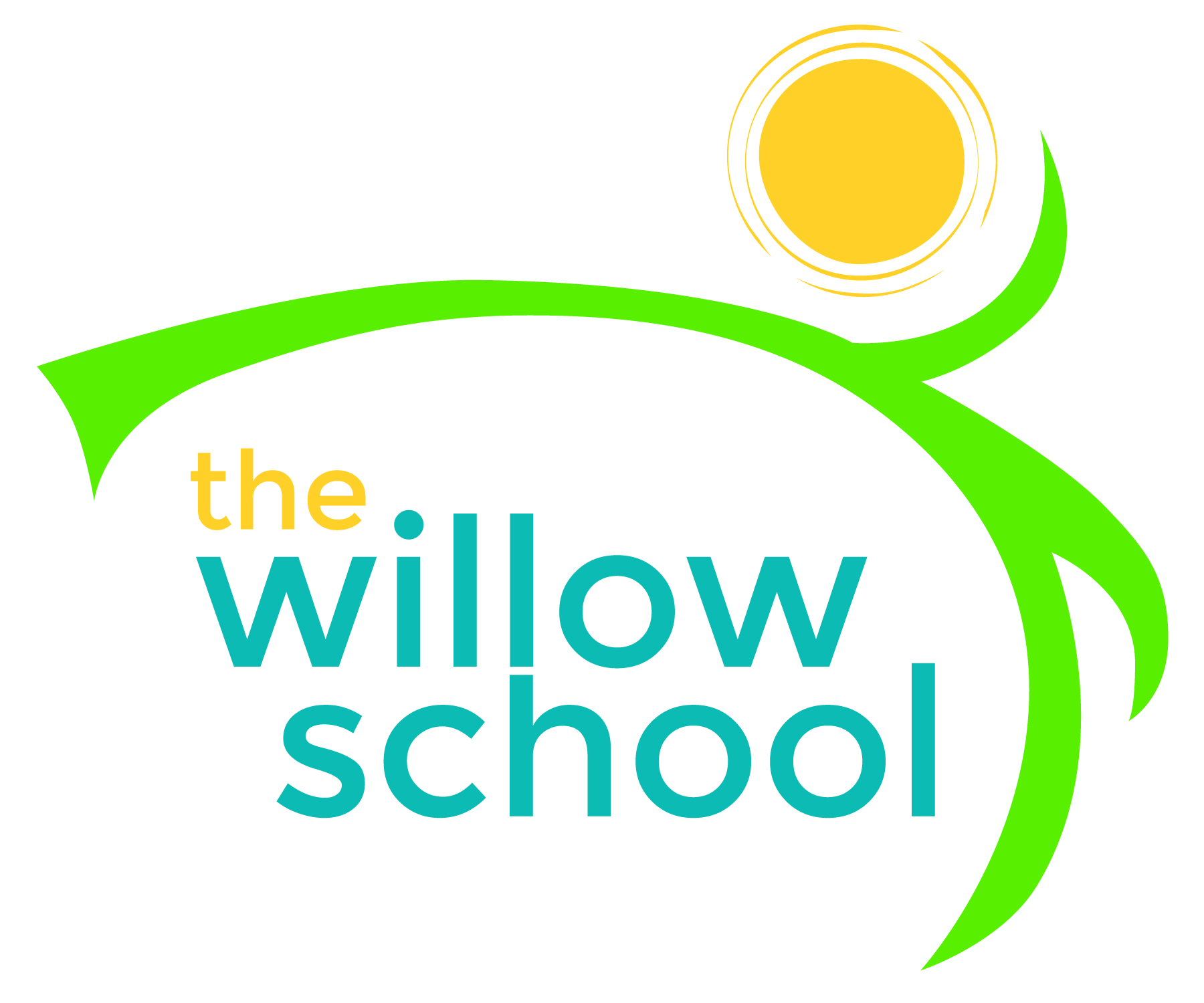 *Serving sizes and meal components will be in compliance with USDA as per the attached guidelines.MondayJanuary 25TuesdayJanuary 26WednesdayJanuary 27ThursdayJanuary 28FridayJanuary 29Morning SnackYogurtFruitWaterQuinoaBlueberriesWaterSunbutter CrackersBananasWaterCinnamon ToastApple SlicesWaterOatmealRaisonsWaterLunchRice, Cheese & Broccoli CasseroleMixed GreensPearsMilkVeggie LasagnaRollsGreen SaladMelonMilkWafflesVeggie SausagePearsMilkPasta Salad With Beans & VegtablesGrapesMilkVeggie BurgersBunsTomato/LettuceApplesMilkAfternoon SnackApple SlicesCheese SticksWaterChipsHummusWaterCerealDried FruitWaterRice Cakes Cream CheeseWaterPretzelsSunbutterWater